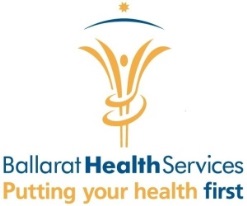 BHS Prematurity Screening GuidelinesBW – birth weightCGA – corrected gestational ageTCP - thrombocytopeniaHIE – hypoxic ischaemic encephalopathyWhoWhatWhenVitamin D deficiency< 37/40 or< 2 kg BW orMaternal risk factors (vit D def, dark skin, veiled)Cholecalciferol: 500 international units (0.1 ml) oral dailyStart D5 (day 5)Stop 12 months corrected ageAnaemia of prematurity< 34/40 or< 2 kg BWFerrous sulphate (Ferro-liquid) 6 mg/ml elemental Fe: 0.5ml (< 2 kg), 1.0ml (>2 kg) Start D14* if tolerating full feedsStop 6 months corrected age and taking some solids * not required if on pre-term formula or fortified EBMOsteopenia of prem.< 28/40 or< 1 kg BW (ELBW)Screening: ALP, Ca, PO4 (and FBE/retics) 2nd weekly from 32/40 CGA until 36/40 CGACalcium 2 mmol/kg/day & Phosphate 2 mmol/kg/day NGT/oral bd dosing- adjust dosing for weight only if bloods abnormalStart if PO4 ≤1.8 mmol/L or ALP ≥ 600 IU/L, recheck weekly bone bloods if on supplements, or 2nd weekly from 40/40 CGA if on supplements > 36/40Stop at 36/40 if bloods normal or at/after 40/40 CGA if 2 x bloods normalNeurological screening< 32/40 or ≥ 32/40 with risk factors (microcephaly, seizures, hypotonia, severe TCP, HIE, etc.)Cranial ultrasound1st: Day 2/3*2nd: Day 14*3rd: 36/40 CGA** timing can be adjusted to correlate with referring tertiary hospitalRetinopathy of prem. (ROP)< 30/40 or< 1250 g BW or> 1250 g BW/≥30/40 with risk factors (twin-twin transfusion, nitric oxide, hydrops, severe sepsis, IVH grade 3-4, ventilator requirement > 1 week)Retinopathy screen occurs on Tuesdays (inform ophthalmology prior and write up eye drops the day before)Start 30-32/40 CGA then- 1-2 weekly if high risk- 2-3 weekly if low riskStop once retina fully vascularized (approx. 36/40 CGA)- some infants require post term screening to exclude late ROP